муниципальное автономное общеобразовательное учреждение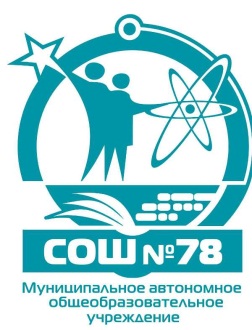 «Средняя общеобразовательная школа № 78»650024,г. Кемерово, ул. Ю.Двужильного,12в, тел. 63-30-78, эл. адрес: kemschool78@mail.ru сайт школы:school78kem.ru УтверждаюДиректор МАОУ «Средняя общеобразовательная школа №78»                                                                                             ___________ Н.С. ДьяченкоПоложениео конкурсе сочинений «Мое доброе дело», посвященный Году добровольчества в России.Общее положенияНастоящее Положение определяет порядок и регламент проведения конкурса сочинений, посвящённого Году добровольчества «Моё доброе дело».Подготовку и проведение конкурса осуществляет совет президента школы.Оценку осуществляют члены жюри конкурса Цель конкурсаПопуляризация добровольческого движения; привлечение учащихся к волонтерской деятельности; развитие и формирование культуры добровольчества, воспитание у детей активной гражданской позиции.Задачи конкурсаинформировать учащихся о роли добровольчества;вовлекать в волонтерскую деятельность учащихся разных возрастных групп;формировать высокий статус и имидж добровольца в обществе.Участники конкурса, сроки проведенияУчастниками конкурса являются учащиеся 8-11х классов.Конкурс проводится в период с 6 марта по 3 апреля 2018 года.Требования к работе:На конкурс должны быть представлены по 3 сочинения от каждого класса (8-11 классы). Работа должна содержать красиво оформленный (в тематике) титульный лист с информацией об авторе (ФИ, класс), названием и ФИО классного руководителя. Приветствуется оригинальное оформление сочинения.  Темы сочинений (список не является исчерпывающим):«Добрые дела любимому городу»;«Я волонтер!»;«Добро спасет мир»;«Протяни руку помощи»;«Золотое сердце» и др. «Критерии оцениванияКаждая работа будет оцениваться жюри по следующим критериям:Содержательность;Раскрытие темы;Соответствие объявленной тематике;Запрещены использования сочинений из Интернет сети. Результат конкурса Жюри определяет призеров (I, II, III место).Победители награждаются грамотами. Лучшие работы будут сброшюрованы и размещены в школьной экспозиции, посвященной Году добровольчества. 